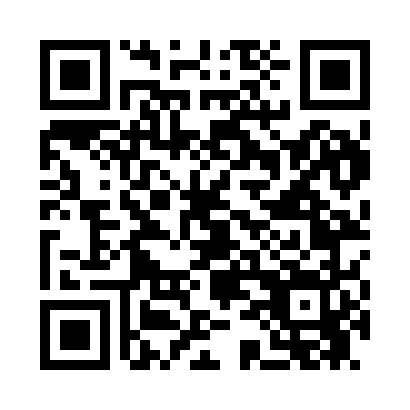 Prayer times for Annisville, Pennsylvania, USASat 1 Jun 2024 - Sun 30 Jun 2024High Latitude Method: Angle Based RulePrayer Calculation Method: Islamic Society of North AmericaAsar Calculation Method: ShafiPrayer times provided by https://www.salahtimes.comDateDayFajrSunriseDhuhrAsrMaghribIsha1Sat4:115:491:175:178:4610:242Sun4:105:481:175:178:4610:253Mon4:105:481:175:188:4710:264Tue4:095:481:185:188:4810:275Wed4:085:471:185:188:4910:286Thu4:085:471:185:188:4910:287Fri4:075:471:185:198:5010:298Sat4:075:471:185:198:5010:309Sun4:075:471:195:198:5110:3110Mon4:065:461:195:208:5110:3211Tue4:065:461:195:208:5210:3212Wed4:065:461:195:208:5210:3313Thu4:065:461:195:208:5310:3314Fri4:065:461:205:218:5310:3415Sat4:055:461:205:218:5410:3416Sun4:055:461:205:218:5410:3517Mon4:055:461:205:218:5410:3518Tue4:055:461:215:228:5510:3619Wed4:065:471:215:228:5510:3620Thu4:065:471:215:228:5510:3621Fri4:065:471:215:228:5510:3622Sat4:065:471:215:228:5510:3623Sun4:075:481:225:238:5610:3724Mon4:075:481:225:238:5610:3725Tue4:075:481:225:238:5610:3726Wed4:085:491:225:238:5610:3627Thu4:085:491:225:238:5610:3628Fri4:095:491:235:248:5610:3629Sat4:095:501:235:248:5610:3630Sun4:105:501:235:248:5610:36